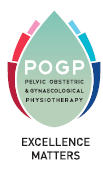 Criteria for membership of POGPAs a professional organisation POGP supports Chartered Physiotherapists working in the specialty of pelvic health, obstetrics and gynaecology providing good practice advice; mentorship and educational opportunities. Membership eligibility is provided by three routes to promote excellence and quality in this specialist area of physiotherapy.The candidate must provide evidence of Physiotherapy experience in one or more of the specialty areas of male and female bladder, bowel and sexual dysfunction and pain; pre and post-natal musculoskeletal dysfunction and pain; breast care, oncology. Membership routes:Completion of a POGP recognised post-graduate course (PG certificate )Demonstrate successful completion of one of the POGP post-graduate courses [Physiotherapy for Women’s Health or Continence for Physiotherapists both worth 60 credits] at present with the University of Bradford. A short personal statement should be included to demonstrate how you have developed your skills in assessment and patient management in the specialty of pelvic, obstetric, and gynaecological physiotherapy (500 words) accompanied by evidence of completion of the course (title of course and date attended) and the membership number for the Chartered Society of Physiotherapy. International Physiotherapists who do not reside or work in the UK and are not a member of the CSP may still apply for full membership but must have proof of membership to their own country’s recognized physiotherapy governing body.An academic award at Masters or PhD level in a relevant topic area Demonstrate successful completion of a Masters or PhD in a relevant topic area (as above). A short personal statement should be included to demonstrate how you have developed your skills in assessment and patient management in the specialty of pelvic, obstetric, and gynaecological physiotherapy (500 words) accompanied by evidence of completion of the degree and the membership number for the Chartered Society of Physiotherapy. International Physiotherapists who do not reside or work in the UK and are not a member of the CSP may still apply for full membership but must have proof of membership to their own country’s recognized physiotherapy governing body.Portfolio of EvidenceSubmission of a portfolio of evidence of practice (see Portfolio of Evidence SOP)International Physiotherapists who do not reside or work in the UK and are not a member of the CSP may still apply for full membership but must have proof of membership to their own country’s recognized physiotherapy governing body.For queries and further information please contact:ESC Chairman -ruthhawkes@btinternet.com